第10回鳥取JAZZ 2020 子どものためのジャズピアノワークショップ申込用紙氏名年齢（学年）　歳（　　　　　　年）性別☐ 男性☐ 女性ふりがな年齢（学年）　歳（　　　　　　年）性別☐ 男性☐ 女性住所〒〒保護者氏名（続柄: 　　　　　）（続柄: 　　　　　）（続柄: 　　　　　）電話番号メールアドレス※「tottori-jazz@flyingbeagle.jp」からのメールを受信できるアドレスをお書きください※「tottori-jazz@flyingbeagle.jp」からのメールを受信できるアドレスをお書きください※「tottori-jazz@flyingbeagle.jp」からのメールを受信できるアドレスをお書きください受講方法※ 以下のいずれかの形式をお選びください（選択された方の□を■や☑のようにしてください）。☐ 対面レッスン　　　　☐ 動画レッスン※ 以下のいずれかの形式をお選びください（選択された方の□を■や☑のようにしてください）。☐ 対面レッスン　　　　☐ 動画レッスン※ 以下のいずれかの形式をお選びください（選択された方の□を■や☑のようにしてください）。☐ 対面レッスン　　　　☐ 動画レッスン※ 以下のいずれかの形式をお選びください（選択された方の□を■や☑のようにしてください）。☐ 対面レッスン　　　　☐ 動画レッスン※ 以下のいずれかの形式をお選びください（選択された方の□を■や☑のようにしてください）。☐ 対面レッスン　　　　☐ 動画レッスン※ 以下のいずれかの形式をお選びください（選択された方の□を■や☑のようにしてください）。☐ 対面レッスン　　　　☐ 動画レッスン演奏してみたい曲（任意）演奏してみたい曲（任意）※曲名をお書きください※曲名をお書きください※曲名をお書きください※曲名をお書きください※曲名をお書きください♪ピアノでしてきたやの、このワークショップでチャレンジしたいことやすることなどがあればおきください。♪ピアノでしてきたやの、このワークショップでチャレンジしたいことやすることなどがあればおきください。♪ピアノでしてきたやの、このワークショップでチャレンジしたいことやすることなどがあればおきください。♪ピアノでしてきたやの、このワークショップでチャレンジしたいことやすることなどがあればおきください。♪ピアノでしてきたやの、このワークショップでチャレンジしたいことやすることなどがあればおきください。♪ピアノでしてきたやの、このワークショップでチャレンジしたいことやすることなどがあればおきください。♪ピアノでしてきたやの、このワークショップでチャレンジしたいことやすることなどがあればおきください。動画でのレッスンをご希望の方へ①上の応募用紙の「受講方法」で「動画レッスン」を選択し、ご応募ください。②実行委員会事務局で応募が確認できましたら、レッスン用の譜面や資料等を郵送にてお送りいたします。③譜面や資料をもとに練習し、演奏動画を下記の実行委員会事務局のメールアドレスまでお送りください。※動画送信方法は特に指定いたしません。Youtube等にアップロードした動画のURLをご連絡いただいても結構ですし、「ギガファイル便」等のオンラインストレージでお送りいただいても構いません。メール添付での送信は、動画のファイルサイズによっては送受信できない場合がございますので、お勧めいたしません。＜お申込み・お問合せ＞■電話/FAX０８５７－２９－１０７５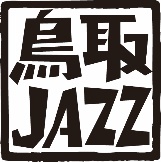 鳥取JAZZ実行委員会 事務局■メールアドレスtottori-jazz@flyingbeagle.jp鳥取JAZZ実行委員会 事務局■住所〒680-0833鳥取市末広温泉町401 日乃丸温泉ビル3F